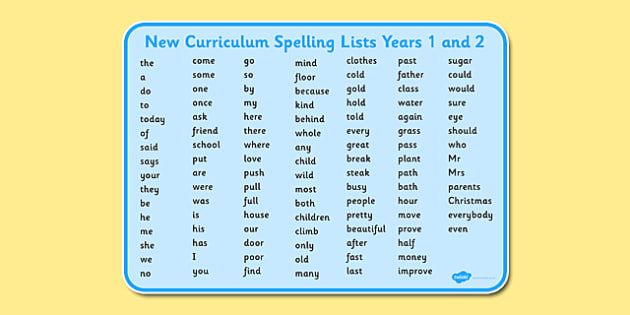 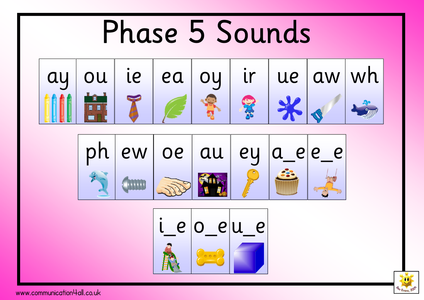 DatePhonics screening practice lists – Can you read these real and alien words?Can you add the sound buttons?Reading challenge – Sticker for each reading challenge completed when written in reading record.Oracy taskWeekly5th Novembersprayedplayedholidayyesterdayshray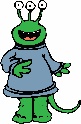 kraying phray count crouchbouncetrousersyound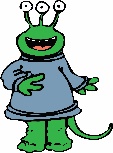 broundshrout Read to a pet (if you have one!) If you don’t, can you read your book to your teddy?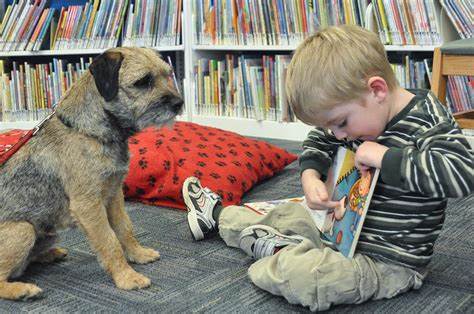 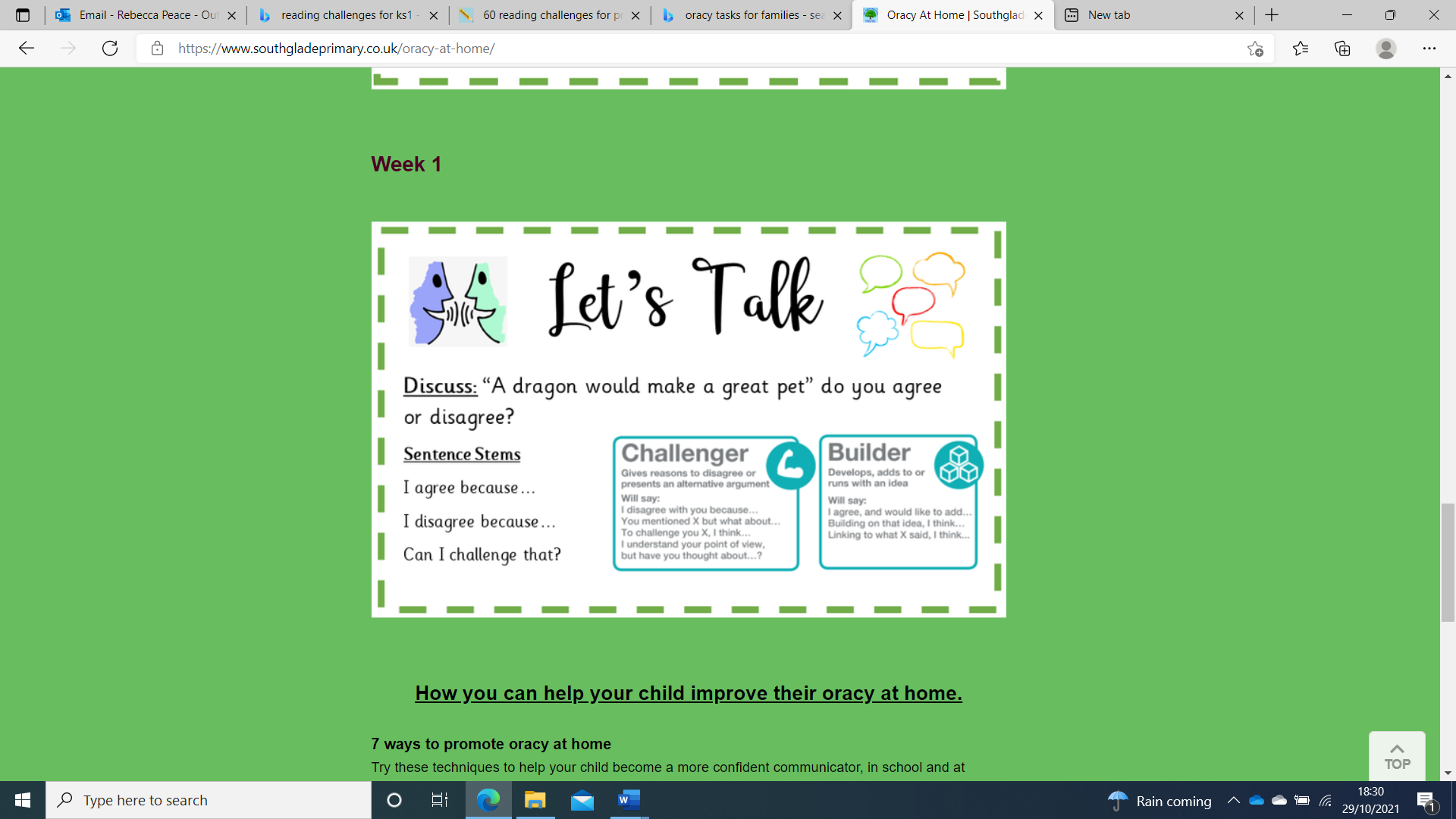 Practice my spelling listTimes tables rockstarsHave I read to an adult 3 times? Challenge: Can you read 5 times this week?12th Novembercriedtriedfriedspieddriedplieth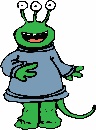 smietcriefcreamleafpleasedreamseasonpreamsleamneamth Read your book under your covers with a torch. 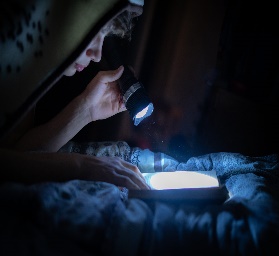 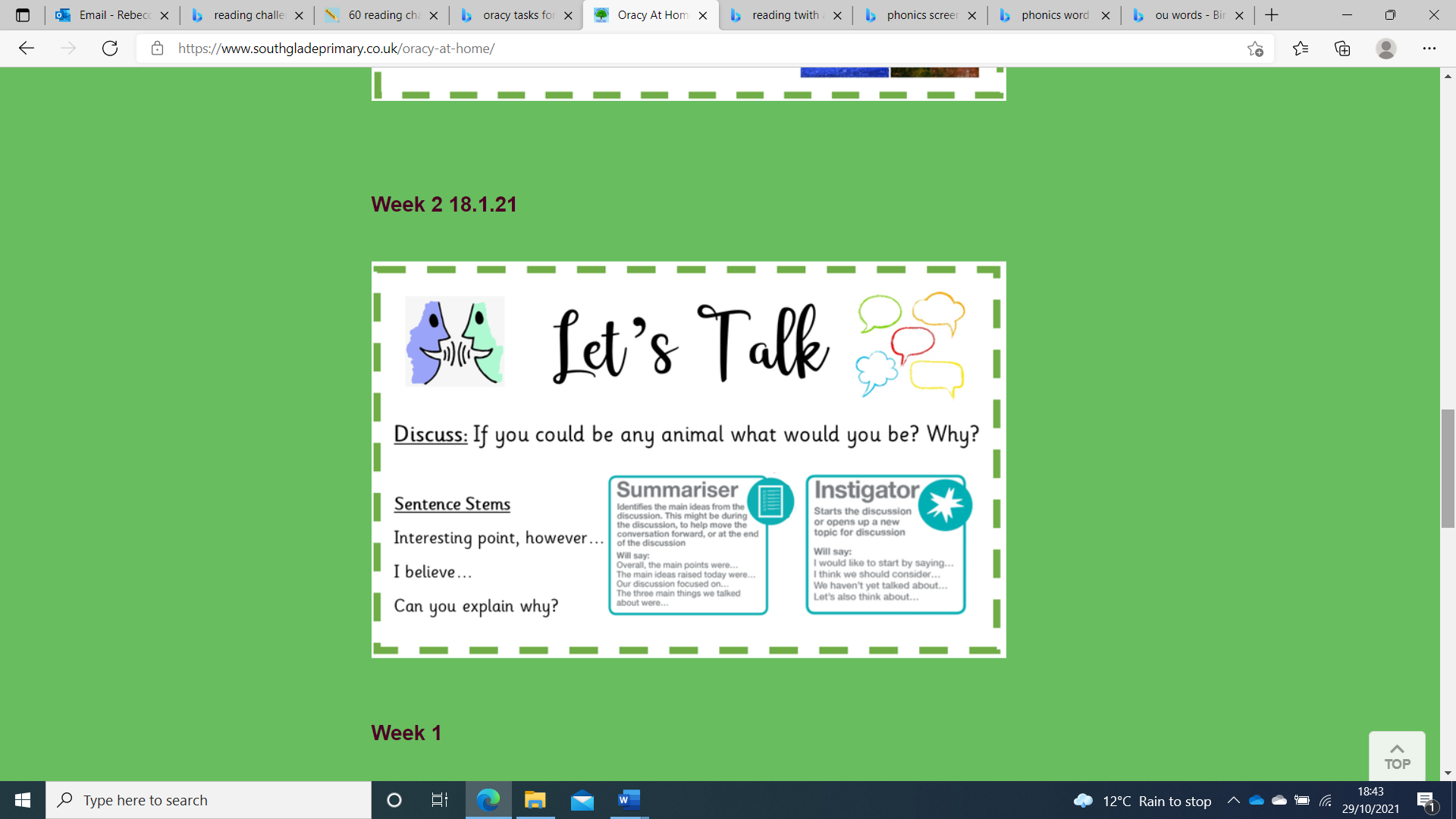 Practice my spelling listTimes tables rockstarsHave I read to an adult 3 times? Challenge: Can you explain your favourite moment in the story and why?19th Novemberenjoydestroyoysterannoyedthroyedsmoythedphroym shirtbirthdayfirstthirdthirthmirtclird Read an extra book from the library this week!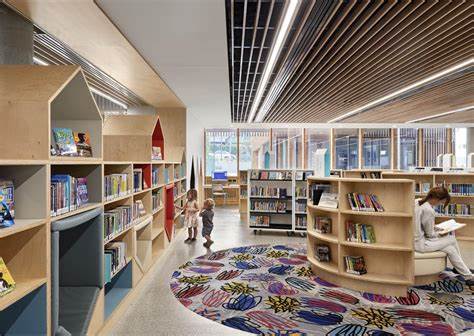 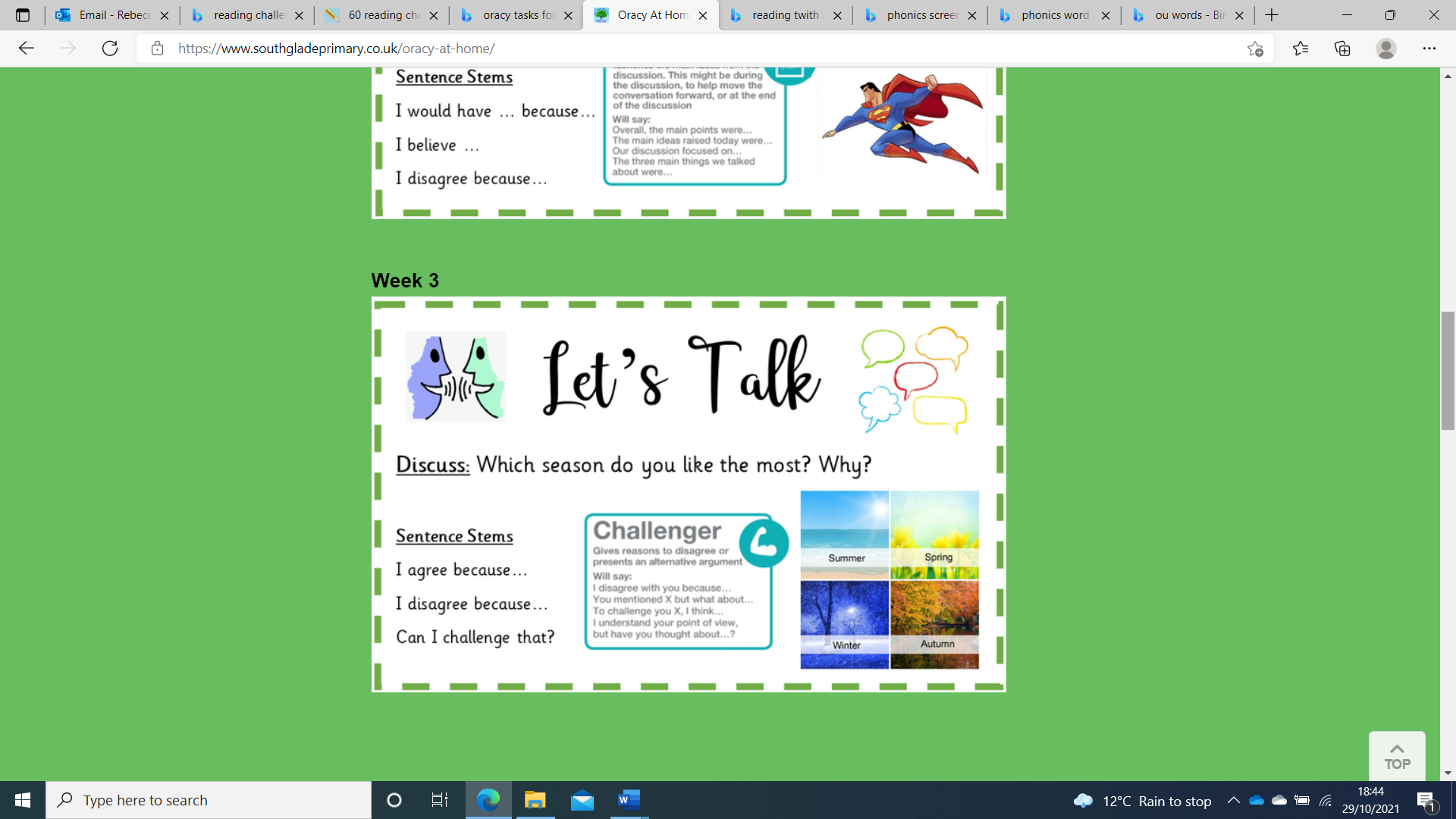 Practice my spelling listTimes tables rockstarsHave I read to an adult 3 times? 26th Novembercluetruebluetissuearguerescueminueshinuethrue flawlessprawnsquawk awfulsmawktrawpthrawm Read a book that was written by an author with the same initials as you.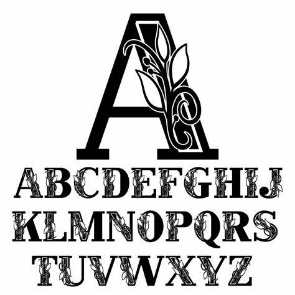 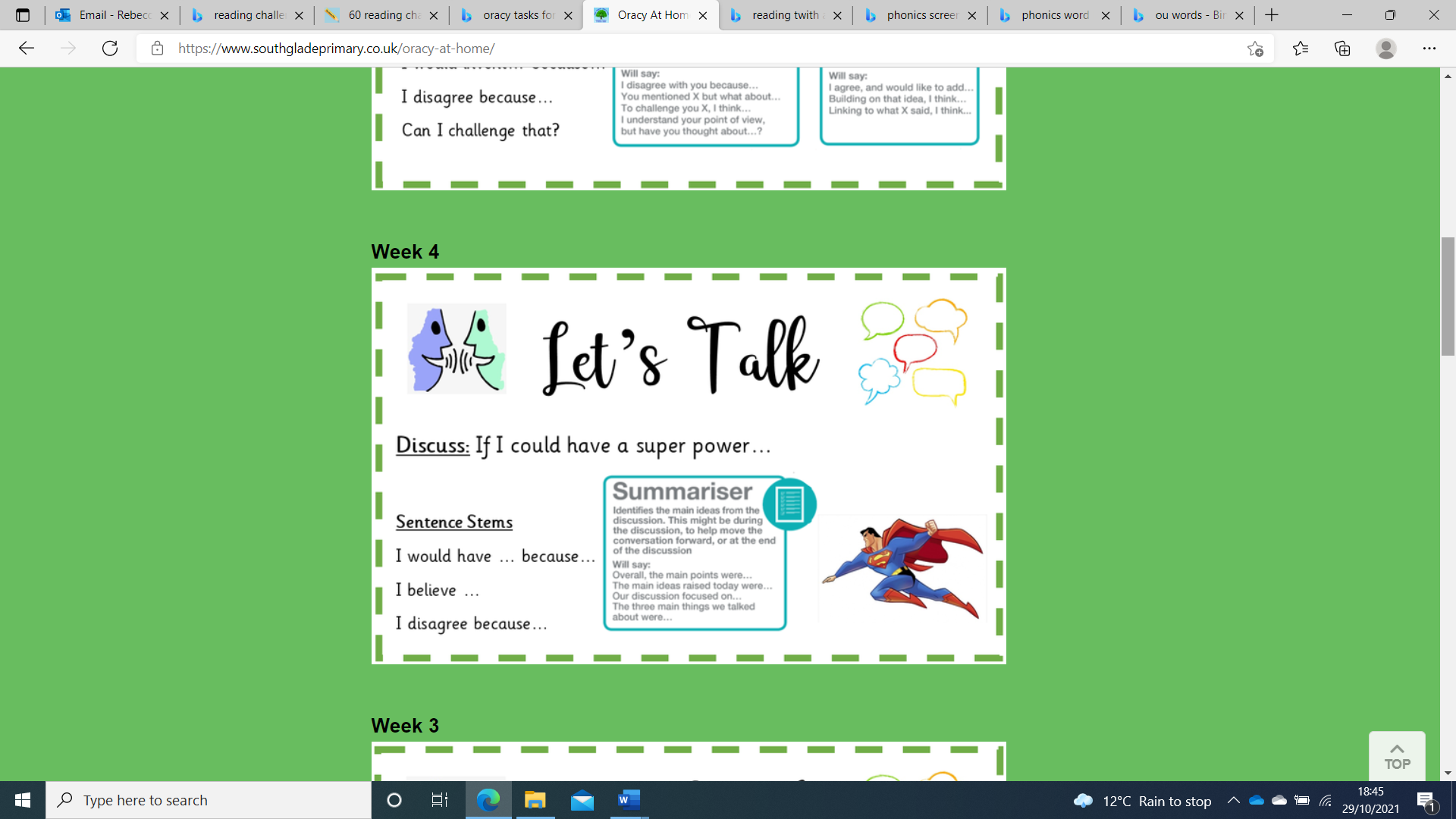 Practice my spelling listTimes tables rockstarsHave I read to an adult 3 times? 3rd Decemberwhiskwhistlewhalewhisperwheatwhomperwhantwhelf phonedolphinphonicsnephewphantomphallowphont maphin Read a book that teaches you a new skill eg. Cook book or magic trick book.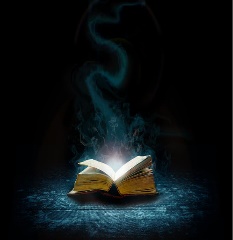 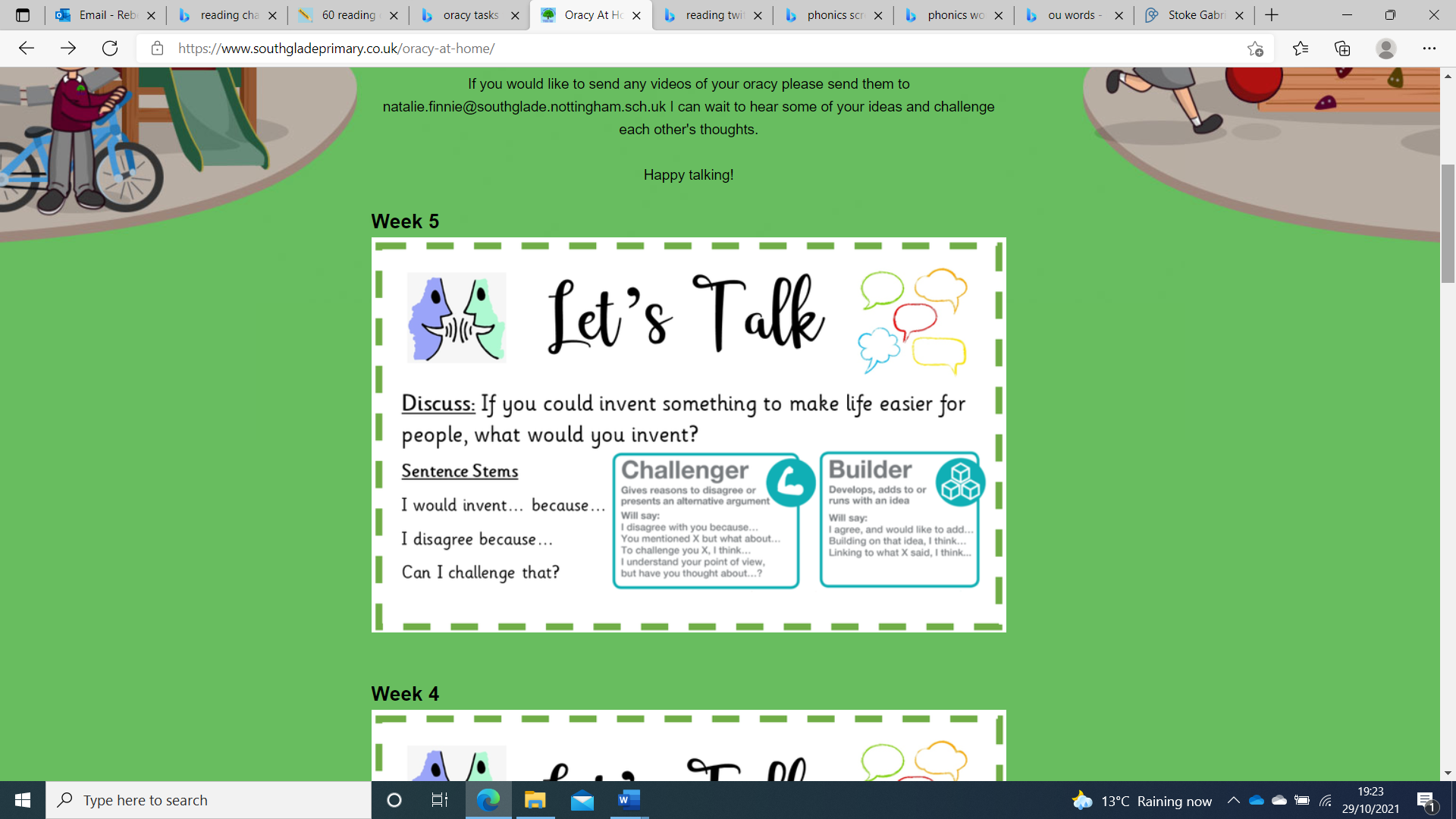 Practice my spelling listTimes tables rockstarsHave I read to an adult 3 times? 10th DecemberdrewscrewblewpreviewcashewminewsiplewfinewaloeJoetoesmistletoeploessoencroem Read a magazine as an extra piece of reading this week.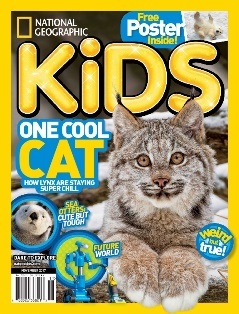 Challenge: Can you and your adult come to an agreement on three top items?Practice my spelling listTimes tables rockstarsHave I read to an adult 3 times? 17th DecemberAugusthauntingfraudapplaudauctionsmautthaumplaust monkeydonkeyjourneyhoneychimneycrumey sluntey shurley Read a book whilst enjoying a warm bath – mind you don’t drop it!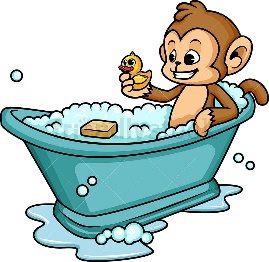 Practice my spelling listTimes tables rockstarsHave I read to an adult 3 times? 